Journal ChallengeNight MovesShow a sense of movement through the frame.  Of course, working in low light usually requires a longer shutter speed, so the challenge became creating a sense of motion through the dark within the context of the space being depicted.  A tripod is a MUST!  Slower Shutter.  Test apertures.  Start at ISO 3200.Take at least 5 different showing motion at night for your journal.  Journal prompt:  How did you approach this challenge?  How was it shooting at night to capture light movement?  How did it impact your photos?  Were some shots easier than others?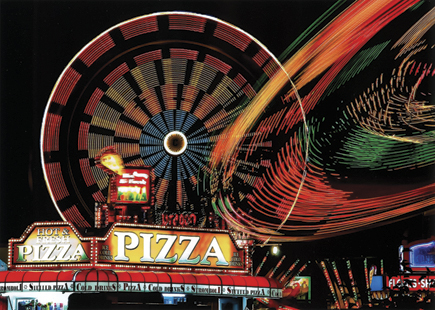 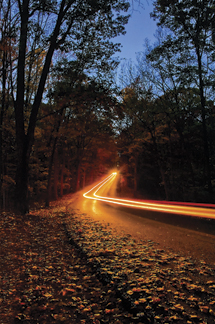 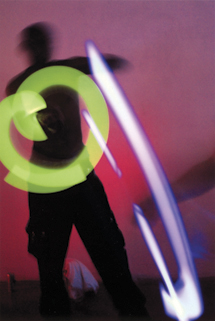 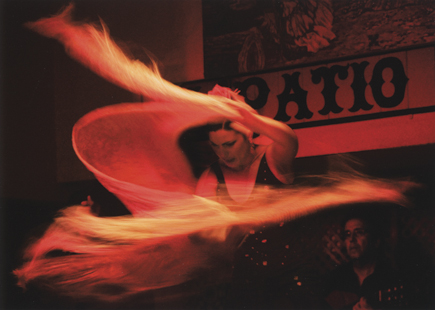 